ТЕСТОВЫЕ  ЗАДАНИЯдля школьного этапа Всероссийской олимпиады школьников по технологии 2017/2018 учебного годаНОМИНАЦИЯ «ТЕХНИКА И ТЕХНИЧЕСКОЕ ТВОРЧЕСТВО» 9 RЛACC(1-15 тестовые задания  оцениваются  в 1 балл, 16 задание — в 10 баллов). Дополните рисунок “Грани  режущего клина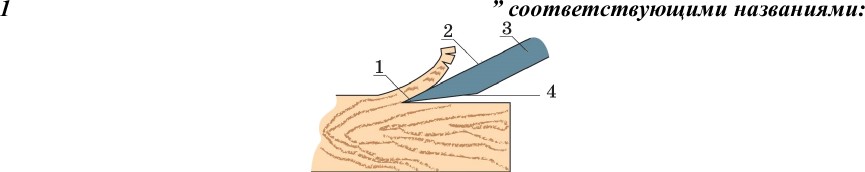 Ответ: l— 	, 2- 	З— 	, 4- 	Дополните  рисунок  “Проходники”  соответствующими названиями: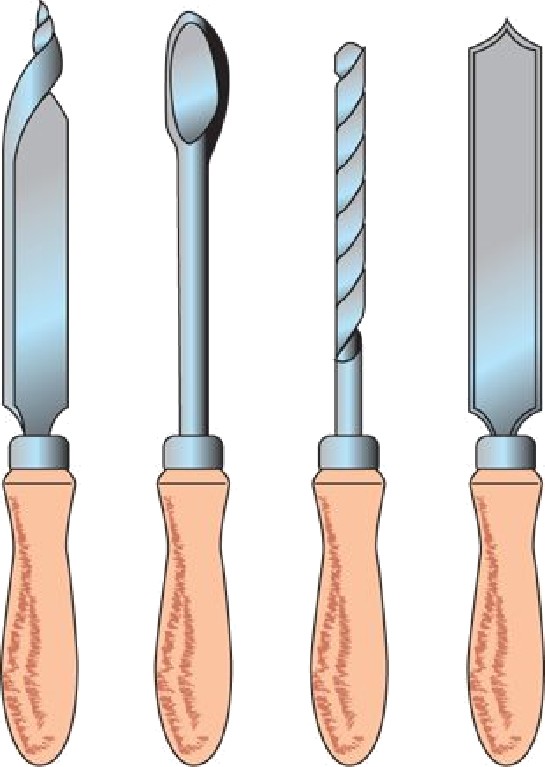 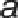 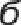 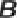 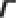 Ответ: а — 	,6- 	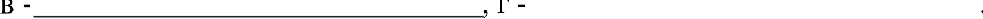 Дополните  рисунок “Конструктивные элементы  бруска” соответствующими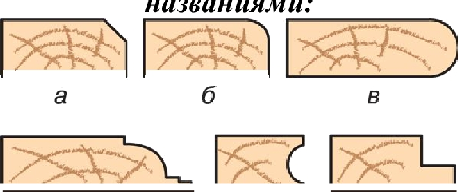 еОтвет: а — 	,6- 	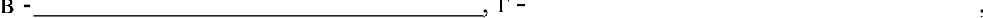 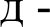 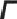 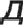  		, е — 	4.Напишите,  что означают  переменные  в формуле влажности древесины.W‘	—— 	Н	‘С	х  100%СОтвет: ти  — 		 	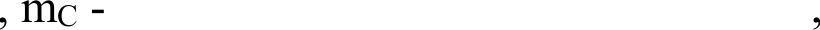 5.Определите число делений, на которое следует повернуть лимб поперечной подачи (вonpoc о токарно-винторезном станке TB-6), чтобы уменьшить диаметр заготовки на 1 мм.Ответ:	делений.Остановите соответствие  между элементами  левого и правого столбцов:Ответ: 1-	, 2-	, 3-	, 4-Дополните  рисунок “Сращивание  пиломатериалов  по  длине” соответствующими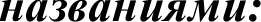 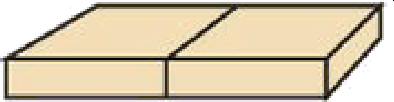 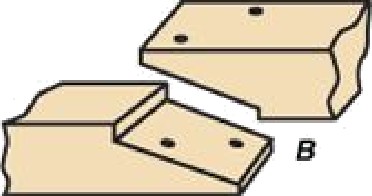 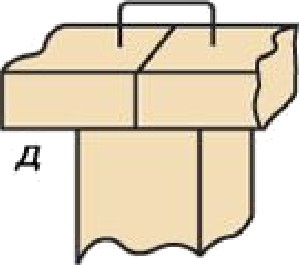 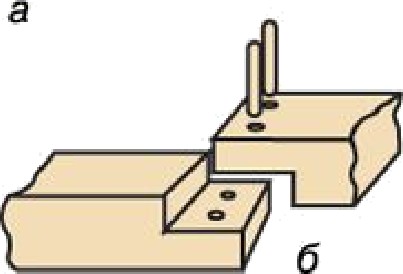 е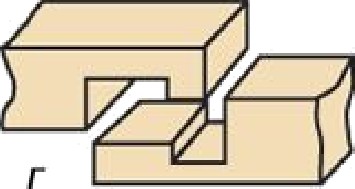 Ответ: а - 	,6- 	 		, е — 	На каком изображение I или Н показал разрез, а на каком сечение? Поясните  свой ответ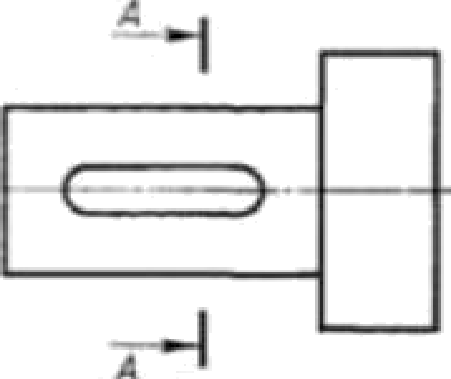 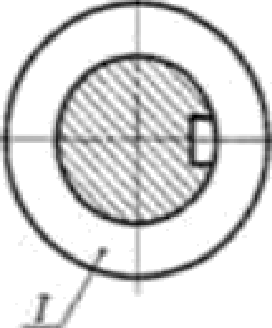 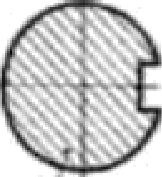 Ответ: I — 	, II -  	                                              Пояснение:  			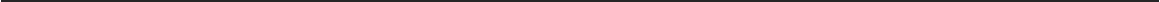 Ответьте  знаком «+»  правильный ответ.Какого  лечения нужно выбрать медные жшіы проводов для выполнения открытойпроводки? Поясните  свой ответПояснение:  	2Отметьте знаком «+»  все правильные ответы.Размер детали по чертежу —— 49 + 0,2. Годными являются детали, нмеющие размерыа. 48,8;6. 48,9;в. 49,1;г. 49,2.11.Расшифруйте  марку стали P9:Ответ: Р - 	, 9 - 	12. Ответьте  знаком «+»  правильный ответ.Это новое и обладающее существенными отличиями техническое решение задачи в любой области народного хозяйство, социально-культурного строительства или обороны страны, дающее положитепьный  эффект:а. Открытие;6. Изобретение;в.  Дополнительное изобретение;г.  Рационализаторское предложение.13. Встаньте пропущенные слова.Сегодня все энергетические машины делят на два класса:а. Машины- 	- энергетические  машины, преобразующие  какую-либо энергию в механическую работу: возвратно-поступательные или вращательные движения.6. Машины- 	- энергетические машины, преобразующие один вид в какой-либо другой вид энергии.14. Встаньте пропущенные слова.а. К природным абразивным материалам относятся: кварц — П, наждак — Н, корунд — Е, 	— А.К искусственным абразивным материалам относятся: Электрокорунд нормальный — Э, электрокорунд  белый —Б, монокорунд  — М, карбид кремния черный —КЧ, карбид кремня зеленый — 33, кубический нитрит бора — КНБ, 	— AC.Перечислите пять типов профессий (согласно классификации профессий no предмету  труда). Дайте характеристику и приведите прнмер одного  из указанных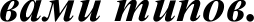 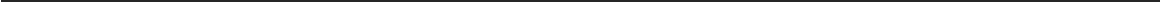 Ответ:	 Характеристика: 	 Пример:  	Творческое заданиесмотрите на следующей странице16.   Творческое задание: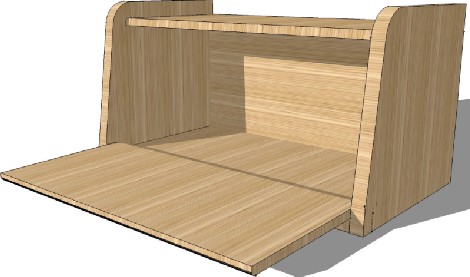 «Сконструируйте  хлебницу»Технические условия.’Вам необходимо, из древесины изготовить хлебницу.Составьте эскиз хлебницы, укажите габаритные размеры.Материал изготовления определите самостоятельно и укажите в эскизе.Укажите оборудование, на котором Вы будите изготавливатьхлебницу.  	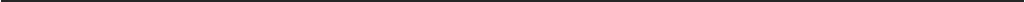 Укажите названия технологических операций, применяемых при изготовлении данного изделия.  	Перечислите инструменты и приспособления, необходимые для изготовления данного изделия.  	Предложите  вид отделки  данного изделия.  	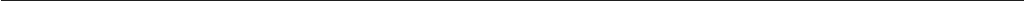 Учитывается  дизайн готового изделия.Лист для выполнения  творческого задания4